การแจ้งระบบฐานข้อมูลเจ้าหนี้โดยงานพัสดุ เป็นผู้ดำเนินการแจ้งฐานข้อมูลเจ้าหนี้ โดยจัดทำบันทึกข้อความตามแบบที่กำหนด ส่งให้ผู้ดูแลระบบ ubufmis  พร้อมเอกสาร/หลักฐาน ประกอบด้วย สำเนาสมุดบัญชีเงินฝากธนาคารพร้อมรับรองสำเนาถูกต้อง -  	สำเนาบัตรประจำตัวผู้เสียภาษี/สำเนาบัตรประจำตัวประชาชนพร้อมรับรองสำเนาถูกต้อง- 	สำเนาหนังสือจดทะเบียนการค้า/สำเนาหนังสือจดทะเบียนพาณิชย์พร้อมรับรองสำเนาถูกต้องง			บันทึกข้อความ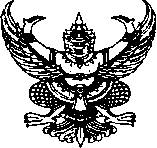 ส่วนราชการ  ...........................................................................................                             ที่  ศธ	วันที่              เรื่อง   ขออนุมัติเพิ่มฐานข้อมูลเจ้าหนี้เรียน   อธิการบดีขออนุมัติเพิ่มฐานข้อมูลเจ้าหนี้โดยมีรายละเอียดดังนี้ชื่อเจ้าหนี้ ..........................................................................................................................................................ที่อยู่...................................................................................................................................................................หมายเลขโทรศัพท์............................................................หมายเลขโทรสาร(ถ้ามี)............................................ประสงค์ให้แจ้งเตือนการโอนเงินผ่าน E-mail...................................................................................................เลขประจำตัวผู้เสียภาษีอากร   บุคคลธรรมดา.................................................................................................	 นิติบุคคล.......................................................................................................โดยมีเอกสาร/หลักฐานประกอบ ดังนี้        สำเนาสมุดบัญชีเงินฝากธนาคาร	สำเนาบัตรประจำตัวผู้เสียภาษี/สำเนาบัตรประจำตัวประชาชน	สำเนาหนังสือจดทะเบียนการค้า/สำเนาหนังสือจดทะเบียนพาณิชย์	อื่น ๆ (ระบุ)...................................................................................		จึงเรียนมาเพื่อโปรดพิจารณา	
				                                 (ลงชื่อ)…………………………………...................... (ผู้มีอำนาจลงนาม)                                         (............................................................)          (ตำแหน่ง)......................................................... ............................................................................................................................................................................สำหรับผู้ดูแลระบบ ubufmis (  )   เห็นควรอนุมัติเพิ่มฐานข้อมูลเจ้าหนี้และดำเนินการเรียบร้อยแล้ว(  )   ไม่สามารถเพิ่มฐานข้อมูลเจ้าหนี้ เนื่องจาก.................................................................................................       ....................................................................................................................................................................                                                          (ลงชื่อ).............................................(ผู้ดูแลระบบubufmis)(  )  อนุมัติ(  )  ไม่อนุมัติ                                              	                 (ลงชื่อ)…………………………………......................                                          (............................................................)           (ตำแหน่ง)......................................................... 